ДО ЗАИНТЕРЕСОВАНИТЕ ЛИЦА ПО ПРОЦЕДУРА ЗА ВЪЗЛАГАНЕ НА ОТКРИТА ПО ВИД ОБЩЕСТВЕНА ПОРЪЧКАС Ъ О Б Щ Е Н И ЕУВАЖАЕМИ ДАМИ И ГОСПОДА,На основание чл. 69а, ал. 3 от Закона за обществени поръчки, Ви уведомявам, че отварянето и оповестяването на ценовите оферти за участие в открита по вид процедура, за възлагане на обществена поръчка с предмет: „Доставка на съвместими консумативи и части за копирни машини, принтери и факс апарати за нуждите на Върховна касационна прокуратура, Върховна административна прокуратура, Администрация на главния прокурор, Национална следствена служба, почивните и учебни бази на Прокуратурата на Република България и Бюро по защита към главния прокурор“, открита с Решение № ОПИ-967 от 20.07.2015 г. на г-жа Пенка Богданова - заместник на главния прокурор при ВКП /Упълномощена за Възложител със Заповед № РД-04-372/14.07.2015 г. на главния прокурор/, ще се извърши на 12.09.2015 год., от 10,00 часа в сграда на АГП, находяща се на пл. „Света Неделя“ № 1, ет. 4.Резултатите от оценяването на офертите по другите показатели, различни от цената, са следните:По отношение на офертата, подадена от АТС-България“ ООД:Предвид това, че представената от участника мостра за принтер с модел DELL 1500 не отговаря на предварително обявените условия от Възложителя (тонер касета не е нова), Комисията е предложила на възложителя участникът да бъде отстранен на основание чл. 69, ал.1, т. 3 от ЗОП.По отношение на офертата, подадена от „Роел-98“ ООД:HP Laser Jet 1022 – 100 точки; HP Laser Jet 1505 – 100 точки; Lexmark E260d – 100 точки; DELL 1500 – 100 точки;НР LJ 1200 – 100 точки.Комисията поставя по 100 точки за всеки един артикул, поради следните причини тъй като счита, че са с отлично качество на отпечатване и няма видими недостатъци, като зацапване, черти и др.   За крайна оценка се взема средноаритметичната оценка от оценката на комисията на всички предоставени мостри от участника, т.е.: t1i =(100 + 100 + 100 + 100 + 100) / 5 = 100 т.След като оцени качеството на представените мостри на участника, предприе действия по изчисляване на точките по показателя t2  – срок на доставка след заявка.Предложения срок за доставка след заявка е до 4 (четири) работни часа, считано от датата на получаване на заявките при работно време от 09.00 часа до 17.00 часа.t2 = 4 / 4 x 100t2 =   1 x 100 = 100 т.След като установи стойностите на t1 и t2, комисията предприе действия по изчисляване на Ti, по следната формула:Тi1 = kт1t1 + kт2t2  = 0.80 x 100 + 0.20 x 100Тi1 = 80 + 20 = 100 точки.С УВАЖЕНИЕ,      /П/ГЕОРГИ ГЕДЖИКОВПРЕДСЕДАТЕЛ НА КОМИСИЯТА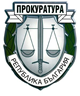 ПРОКУРАТУРА НА РЕПУБЛИКА БЪЛГАРИЯ       АДМИНИСТРАЦИЯ НА ГЛАВНИЯ ПРОКУРОР